   1810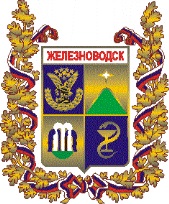 ДУМАгорода–курорта Железноводска Ставропольского краяРЕШЕНИЕг. ЖелезноводскО внесении изменений в Стратегию социально-экономического развития города-курорта Железноводска Ставропольского края на период до 2035 года, утвержденную решением Думы города-курорта Железноводска Ставропольского края от 28 декабря 2019 года № 337-VВ соответствии с федеральными законами от 06 октября 2003 года
№ 131-ФЗ «Об общих принципах организации местного самоуправления в Российской Федерации», от 28 июня 2014 года № 172-ФЗ «О стратегическом планировании в Российской Федерации», Уставом города-курорта Железноводска Ставропольского края, рассмотрев предложение главы города-курорта Железноводска Ставропольского края (от 13 сентября 2021 года
№ 02/6497/21), Дума города-курорта Железноводска Ставропольского краяРЕШИЛА:1. Внести в Стратегию социально-экономического развития города-курорта Железноводска Ставропольского края на период до 2035 года, утвержденную решением Думы города-курорта Железноводска Ставропольского края от 28 декабря 2019 года № 337-V, следующие изменения:1.1. В разделе «Инфраструктурный потенциал развития экономики города» подпункта 1.2.1 «Анализ экономического потенциала» пункта 1.2 «Конкурентные преимущества и потенциал города-курорта Железноводска» раздела 1 «Стратегический анализ социально-экономического развития города-курорта Железноводска Ставропольского края»:1.1.1. Подраздел «Транспорт» изложить в следующей редакции:«Транспорт. Организация грузопассажирских перевозок на автомобильном транспорте является одной из наиболее важных сфер жизнедеятельности города-курорта Железноводска Ставропольского края. Для удовлетворения потребностей населения города в грузопассажирских перевозках невозможно использование иных видов транспорта (трамвай, троллейбус) в силу особенностей рельефа территории города. Движение железнодорожного транспорта в городе Железноводске в 2008 году прекращено по решению ведомств ОАО «РЖД». С 2008 года по август 2013 года город-курорт Железноводск не имел железнодорожного сообщения с другими городами Кавказских Минеральных Вод. С августа 2013 года движение электропоезда пригородного сообщения по маршруту «Ж/д станция Бештау – ж/д вокзал города Железноводска» было возобновлено. Общая протяженность маршрута составляла .В связи с отсутствием устойчивого пассажиропотока и нерентабельностью данного маршрута, движение электропоезда было отменено ОАО «Северо-Кавказская пригородная пассажирская компания» с марта 2014 года. С 2019 года открыт прямой беспересадочный маршрут Кисловодск – Железноводск, курсирующий по праздничным и выходным дням.В городе-курорте Железноводске действует 11 муниципальных маршрутов, которые обслуживаются муниципальным унитарным предприятием «Автоколонна № 2066». 96 % транспортных средств, осуществляющих перевозки работают по договорам аренды и принадлежат индивидуальным предпринимателям и частным лицам, 4 % муниципальному предприятию. Кроме того, на территории города-курорта Железноводска действуют
17 межмуниципальных маршрутов (между городами: Минеральные Воды, Пятигорск, Ессентуки, Лермонтов, Ставрополь). МУП «Автоколонна № 2066» осуществляет пассажирские перевозки на следующих маршрутах межмуниципального сообщения: № 107 И, № 113 А, № 113 Д, № 115 В, № 105, № 103 М, № 140, № 134, № 618, № 213 А, № 213 А/1, № 556, № 223, № 133, 
№ 572, № 220, № 223 Б, на которых задействовано 103 автотранспортных средства.».1.1.2. Абзац третий подраздела «Инженерная инфраструктура» изложить
в следующей редакции:«В 2013-2018 годах в рамках реконструкции, капитального ремонта, ремонта автомобильных дорог общего пользования местного значения реализованы следующие мероприятия:- в 2013 году ремонт автомобильной дороги общего пользования местного значения ул. Колхозной на сумму 6,75 млн. рублей;- в 2014-2015 годах реконструкция автомобильных дорог общего пользования местного значения ул. Ленина, ул. Энгельса, ул. Косякина на сумму более 330 млн. рублей;- в 2016 году ремонт автомобильных дорог общего пользования местного значения на общую сумму 97,7 млн. рублей; ремонт дворовых территорий многоквартирных домов, проездов к дворовым территориям многоквартирных домов населенных пунктов в размере 10,64 млн. рублей;- в 2017 году ремонт автомобильных дорог общего пользования местного значения на общую сумму 188,77 млн. рублей, ремонт дворовых территорий многоквартирных домов, проездов к дворовым территориям многоквартирных домов населенных пунктов в размере 28,07 млн. рублей;- в 2018 году ремонт автомобильных дорог общего пользования местного значения на общую сумму 108,49 млн. рублей.».1.2. В подпункте 1.2.2 «Анализ человеческого потенциала» пункта 1.2 «Конкурентные преимущества и потенциал города-курорта Железноводска» раздела 1 «Стратегический анализ социально-экономического развития города-курорта Железноводска Ставропольского края»:1.2.1. Абзац двадцать первый изложить в следующей редакции:«Ситуация на рынке труда города за последние годы характеризуется стабильно низким уровнем регистрируемой безработицы, в среднем 0,5 % 
(рис. 14).Рис. 14 – Уровень безработицы в городе-курорте Железноводске, %».1.2.2. Абзац двадцать четвертый  изложить в следующей редакции:«Спрос на рабочую силу 01 января 2019 года составил 657 рабочих мест. Всего в течение 2018 года заявлено - 4844 вакансии, в течение 2017 года –
4032 вакансии.».1.3. В пункте 3.3 «Создание и развитие кластера туристско-рекреационного типа» раздела 3 «Основные направления социально-экономического развития города-курорта Железноводска»:1.3.1. Дополнить абзацем четырнадцатым следующего содержания:«В целях туристско-рекреационного развития на территории города-курорта Железноводска Ставропольского края имеются 2 инвестиционные площадки под создание особой экономической зоны туристско-рекреационного типа у подножья горы Развалка и в районе Курортного озера «30-ка», которые имеют экономические и географические преимущества для реализации инвестиционных проектов в сфере санаторно-курортной и туристско-рекреационной специализации.».1.3.2. В абзаце четырнадцатом подпункта 3.3.3 «Развитие санаторно-курортного комплекса в рамках осуществления масштабных инфраструктурных проектов» цифры «85» заменить цифрами «75».1.3. В разделе 4 «Показатели достижения целей социально-экономического развития города-курорта Железноводска» таблицу 16 «Показатели достижения целей социально-экономического развития города-курорта Железноводска Ставропольского края на период реализации Стратегии» изложить в следующей редакции:«Таблица 16Показатели достижения целей социально-экономического развития
города-курорта Железноводска Ставропольского краяна период реализации Стратегии».2. Направить  настоящее решение главе города-курорта Железноводска Ставропольского края Моисееву Е.И. для подписания и опубликования (обнародования).3. Опубликовать настоящее решение в общественно-политическом еженедельнике «Железноводские ведомости» и разместить на официальном сайте Думы города-курорта Железноводска Ставропольского края и администрации города-курорта Железноводска Ставропольского края в сети Интернет.4. Контроль за исполнением настоящего решения возложить на постоянную комиссию Думы города-курорта Железноводска Ставропольского края по экономическому развитию, торговле, промышленности и инвестициям, предпринимательству (Черкасов) и Администрацию города-курорта Железноводска Ставропольского края (Моисеев).5. Настоящее решение вступает в силу после дня его официального опубликования.29 октября 2021 г.№12-VI№п/пНаименование показателя2016год2018 год2021год2026год2031год2035годФормирование высокого уровня качества жизни горожан в максимально удобной среде проживанияФормирование высокого уровня качества жизни горожан в максимально удобной среде проживанияФормирование высокого уровня качества жизни горожан в максимально удобной среде проживанияФормирование высокого уровня качества жизни горожан в максимально удобной среде проживанияФормирование высокого уровня качества жизни горожан в максимально удобной среде проживанияФормирование высокого уровня качества жизни горожан в максимально удобной среде проживанияФормирование высокого уровня качества жизни горожан в максимально удобной среде проживанияФормирование высокого уровня качества жизни горожан в максимально удобной среде проживания1.Численность населения (среднегодовая) тыс. чел52,7052,5654,7056,0558,8660,842.Общий коэффициент рождаемости (число родившихся на 1000 человек населения)15,0910,7511,3912,4813,4414,293.Общий коэффициент смертности (число умерших на 1000 человек населения)14,2113,1719,7012,1711,5711,054.Доля среднесписочной численности работников (без внешних совместителей) малых и средних предприятий в среднесписочной численности работников (без внешних совместителей) всех предприятий и организаций 23,9024,8032,5037,4042,7045,505.Уровень регистрируемой безработицы (на конец года)0,600,306,102,002,001,506.Доля населения, использующих механизм получения государственных и муниципальных услуг в электронном виде (процентов)23,2992,33100,00100,00100,00100,007.Численность врачебных кадров на 10 000 населения (единиц)20,0021,0022,3024,9028,3032,608.Обеспеченность средним медицинским персоналом на 10000 населения (единиц)54,0054,0055,6058,2061,4065,509.Доля населения систематически занимающихся физической культурой и спортом, в общей численности населения (процентов)24,4042,2053,9057,8062,8067,5010.Количество посещений культурно-массовых мероприятий (тыс. чел.)150,00184,50193,80204,00225,10250,7011.Количество посещений культурно-массовых мероприятий клубов и домов культуры на платной основе (чел.)39452409294190042851432814352112.Количество посещений общедоступных (публичных) библиотек (тыс. чел.)121,70121,80129,00139,10145,60150,1013.Количество участников клубных формирований, (чел.)11651166122012281233123714.Количество учащихся ДШИ, (чел.) 84585488288789189615.Доля протяженности автомобильных дорог общего пользования местного значения, не отвечающих нормативным требованиям, в общей протяженности автомобильных дорог общего пользования местного значения (процентов)21,6018,9921,6017,7015,2012,0016.Объем перевозок пассажиров общественным транспортом (тыс.чел.)2640273181811001300150017.Показатель использования экологических видов топлива (метан, транспорт с электродвигателями) на городском транспорте (процентов)80858890929518.Доля детей в возрасте1 - 6 лет, получающих дошкольную образовательную услугу и (или) услугу по их содержанию в муниципальных образовательных учреждениях в общей численности детей в возрасте 1 - 6 лет (процентов)70,7064,2065,8068,3072,5076,9019.Доля детей, охваченных дополнительным образованием, в общей численности детей и молодежи в возрасте
от 5 лет до 18 лет (процентов)63,7764,5066,2082,0098,5099,0020.Выбросы в атмосферный воздух загрязняющих веществ, отходящих от стационарных источников, (тыс. тонн)0,1570,1210,1170,1090,0980,09321.Общая площадь жилых помещений, приходящаяся в среднем на одного жителя, кв. м26,2026,8026,9527,6028,3029,1022.Доля населения, получившего жилые помещения и улучшившего жилищные условия в отчетном году, в общей численности населения, состоявшего на учете в качестве нуждающегося в жилых помещениях (процентов)2,304,703,903,003,503,5023.Ввод в действие жилых домов, тыс.кв.м12,3628,0749,6755,1260,5165,00Создание динамичного и конкурентоспособного санаторно-курортного
и туристско-рекреационного комплексаСоздание динамичного и конкурентоспособного санаторно-курортного
и туристско-рекреационного комплексаСоздание динамичного и конкурентоспособного санаторно-курортного
и туристско-рекреационного комплексаСоздание динамичного и конкурентоспособного санаторно-курортного
и туристско-рекреационного комплексаСоздание динамичного и конкурентоспособного санаторно-курортного
и туристско-рекреационного комплексаСоздание динамичного и конкурентоспособного санаторно-курортного
и туристско-рекреационного комплексаСоздание динамичного и конкурентоспособного санаторно-курортного
и туристско-рекреационного комплексаСоздание динамичного и конкурентоспособного санаторно-курортного
и туристско-рекреационного комплекса24.Темп роста объема инвестиций в основной капитал (процентов к предыдущему году в действующих ценах)108,2069,70103,40105,50106,30106,7025.Число субъектов малого и среднего предпринимательства, всего (единиц)2 6682 498279829863095326526.Число субъектов малого и среднего предпринимательства в расчете на 10000 человек населения (единиц)503,60477,30485,90494,50504,10515,3027.Численность занятых в сфере малого и среднего предпринимательства, включая индивидуальных предпринимателей (единиц)51075164728087209150938028.Количество высокопроизводитель-ных рабочих мест во внебюджетном секторе экономики (человек)14421687204426553155363629.Обеспеченность населения площадью торговых объектов кв.м на 1000 человек 818,20751,90827,50850,10864,50887,3030.Уровень износа инженерных сетей, процентов 81,0080,7076,2070,0060,0050,0031.Количество туристов (отдыхающих) (тыс. человек)110,40121,80135,00198,00323,00485,0032.Конечная емкость санаторно-курортного и туристско-рекреационного комплекса, мест60516406680070001050013472Председатель Думыгорода-курорта Железноводска Ставропольского края_______________ А.А. РудаковГлава города-курорта Железноводска Ставропольского края____________________ Е.И. Моисеев